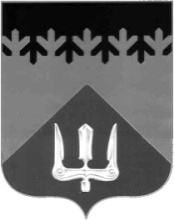 СОВЕТ ДЕПУТАТОВВОЛХОВСКОГО МУНИЦИПАЛЬНОГО РАЙОНА ЛЕНИНГРАДСКОЙ ОБЛАСТИРЕШЕНИЕот 20 августа 2020 года                                                                                  № 46Об установлении размера родительской платы за присмотр и уход за детьми в группах продленного дня в муниципальных образовательных учреждениях, реализующих образовательные программы начального   общего, основного общего и среднего общего образования, расположенных на территории Волховского муниципального района Ленинградской области, за счет средств физических и юридических лицНа основании части 7 статьи 66 Федерального закона от 29 декабря 2012 года № 273-ФЗ «Об образовании в Российской Федерации», в соответствии с пунктом 4 части 2 статьи 6 Устава Волховского муниципального района Совет депутатов Волховского муниципального района Ленинградской областирешил:1. Установить на 2020-2021 учебный год родительскую плату за присмотр и уход за детьми в группах продленного дня в муниципальных образовательных учреждениях, реализующих образовательные программы начального общего, основного общего и среднего общего образования, расположенных на территории Волховского муниципального района Ленинградской области, за счет средств физических и юридических лиц (далее – родительская плата за присмотр и уход за детьми в группах продленного дня):1.1. за 1 час пребывания в группах наполняемостью 20-25 человек в размере 13,60 рублей (за 1 человека).1.2. в группах наполняемостью 20-25 человек с 3 часовым пребыванием в размере 840,00 рублей в месяц (в месяц за 1 человека).1.3. в группах наполняемостью 20-25 человек с 6 часовым пребыванием в размере 1 680,00 рублей в месяц (в месяц за 1 человека).2. Настоящее решение вступает в силу на следующий день после его официального опубликования в газете «Волховские огни».3. Контроль за исполнением настоящего решения возложить на постоянную депутатскую комиссию по социальным вопросам.Глава Волховского муниципального районаЛенинградской области                                                                    Кафорин С.А.